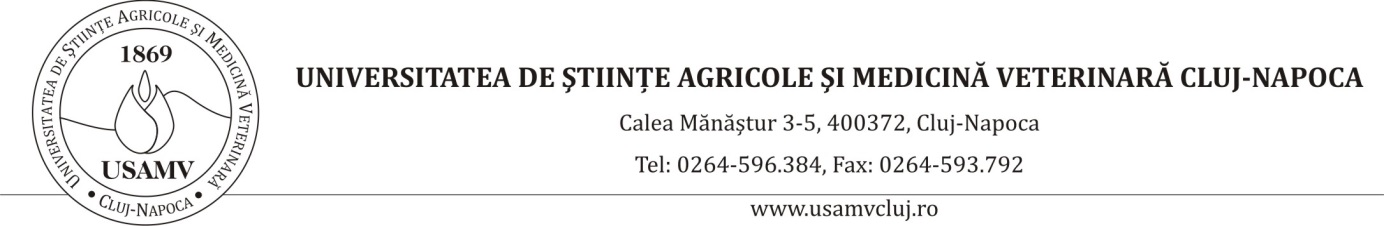 A N U N Ț          În conformitate cu HG nr.286/2011, modificat şi completat de H.G. nr. 1027/2014  Universitatea de Ştiinţe Agricole şi Medicină Veterinară Cluj-Napoca organizează concurs în data de 23.04.2020 ora 10,00 pentru ocuparea unui post contractual vacant pe perioadă nedeterminată de muncitor calificat - bucătar în cadrul Serviciului Social Cantina Restaurant - USAMV Cluj-Napoca.             Data limită de depunere a dosarelor este 13.04.2020 ora 10,00. Actele se vor trimite toate scanate (dosarul complet) pe resurseumane@usamvcluj.ro, iar originalul actelor de la pct. 5, 6, 7, 8 se va depune la dosar în ziua concursului. Actele care vor rămâne în copie la dosar se vor verifica în conformitate cu originalul în ziua concursului.       Dosarele se vor înregistra la registratură de către personalul din cadrul Biroului Personal.        Pentru informații numărul de contact este 0264596384 int.237       Informațiile referitoare la desfășurarea concursului se afișează la avizier (Clădire Rectorat-USAMV str.Mănăștur nr.3-5), pe site-ul universității (www.usamvcluj.ro) și la Biroul Personal camera 24 – USAMV Cluj-Napoca,telefon 0264596384 / int.237.      Condiţiile de participare la concurs (conf.HG nr.286/23.03.2011) sunt prezentate la punctul I.           Probe de concurs:       1.Probă scrisă       2.Interviu          Îndeplinirea condițiilor de participare este obligatorie pentru înscrierea la concurs.          Fiecare probă este eliminatorie, punctajul minim ce trebuie obținut la fiecare probă este de 50 de puncte.  I.Condiţii de participare la concurs:      1. Condiţii generale de participare la concurs:a)  cetăţenia română, cetăţenie a altor state membre ale Uniunii Europene sau a statelor aparţinând Spaţiului Economic European şi domiciliul în România;b) cunoaşterea  limbii române, scris şi vorbit;c) vârsta minimă reglementată de prevederile legale;d)  capacitate deplină de exerciţiu;e)  stare de sănătate corespunzătoare postului pentru care candidează, atestată pe baza adeverinţei medicale eliberate de medicul de familie sau de unităţile sanitare abilitate;f) îndeplineşte condiţiile de studii şi, după caz, de vechime sau alte condiţii specifice potrivit cerinţelor postului scos la concurs;g) nu a fost condamnată definitiv pentru săvârşirea unei infracţiuni contra umanităţii, contra statului ori contra autorităţii, de serviciu sau în legătură cu serviciul, care împiedică înfăptuirea justiţiei, de fals ori a unor fapte de corupţie sau a unei infracţiuni săvârşite cu intenţie, care ar face-o incompatibilă cu exercitarea funcţiei, cu excepţia situaţiei în care a intervenit reabilitarea.  2. Condiţii specifice participare la concurs: Vechime în muncă 1 anStudii necesare: generaleCalificare de specialitate   3.Dosarul de concursa) cerere de înscriere la concurs adresată conducătorului autorităţii sau instituţiei publice organizatoare;b) copia actului de identitate sau orice alt document care atestă identitatea, potrivit legii, după caz (prezentate şi în original în vederea verificării conformităţii copiilor cu acestea) – 3 ex;c) copiile documentelor care să ateste nivelul studiilor şi ale altor acte care atestă efectuarea unor specializări, copiile documentelor care atestă îndeplinirea condiţiilor specific (prezentate şi în original în vederea verificării conformităţii copiilor cu acestea);d) copia carnetului de muncă, conformă cu originalul, sau, după caz, o adeverinţă care să ateste vechimea în muncă, în meserie şi/sau în specialitatea studiilor;e) cazierul judiciar sau o declaraţie pe propria răspundere că nu are antecedente penale care să-l facă incompatibil cu funcţia pentru care candidează (candidatul declarat admis la selecţia dosarelor, care a depus la înscriere o declaraţie pe propria răspundere că nu are antecedente penale, are obligaţia de a completa dosarul de concurs cu originalul cazierului judiciar, cel mai târziu până la data desfăşurării primei probe a concursului);f) adeverinţă medicală care să ateste starea de sănătate corespunzătoare eliberată cu cel mult 6 luni anterior derulării concursului de către medicul de familie al candidatului sau de către unităţile sanitare abilitate;g) curriculum vitae;h) alte documente relevante pentru desfăşurarea concursului(prezentate şi în original în vederea verificării conformităţii copiilor cu acestea).i) recomandare de la ultimul loc de muncă;j) declarație privind funcția de bază pentru cei care se angajează cu contract de cumul de funcții;k) copie livret militar – pt bărbațil) copie certificate căsătorie – pt femeiII. tematicaNotiuni Fundamentale de igiena Ordin nr. 976/16.12.1998 pentru aprobarea Normelor de igienă privind producția, prelucrarea, depozitarea, păstrarea, transportul și desfacerea alimentelor.Fisa postuluiIII. Calendarul de desfășurare a  concursului de ocupare a unui post de muncitor calificat - bucătar în cadrul Serviciului Social Cantina RestaurantNr.crt.Etapa concursData/PerioadaOraSala1.Data limită de depunere a dosarelor13.04.202010,00Biroul Personal, Registratură 2.Selecția dosarelor de înscriere14.04.2020 2.Afișarea rezultatelor selecției dosarelor14.04.202015.30Avizierul șisite-ul universității 2.Depunerea contestațiilor15.04.202008.00-10.00Rectorat, Registratura 2.Afișarea rezultatelor contestațiilor15.04.202015,30Avizierul șisite-ul universității  3.Probă scrisă23.04.202010,00Rectorat – Sala Senat  3.Afișarea rezultatelor de la proba scrisă24.04.202015,30Avizierul șisite-ul universității  3.Depunerea contestațiilor27.04.202008.00-10,00Rectorat, Registratura USAMV  3.Afișarea rezultatelor contestațiilor27.04.202015,30Avizierul șisite-ul universității  4.Probă practică(conform planului stabilit de comisia de concurs)  4.Afișarea rezultatelor de la proba practică  4.Depunerea contestațiilor  4.Afișarea  rezultatelor contestațiilor  5.Interviu(conform planului stabilit de comisia de concurs)28.04.202010,00Rectorat – Sala Senat  5.Afișarea rezultatelor de la interviu29.04.202015,30Avizierul șisite-ul universității  5.Depunerea contestațiilor30.04.202008.00-10,00Rectorat, Registratura USAMV  5.Afișarea  rezultatelor contestațiilor30.04.202015,30Avizierul șisite-ul universității 6.Afișarea rezultatelor finale30.04.202015,30Avizierul șisite-ul universității